KWESTIONARIUSZ OSOBOWY KANDYDATA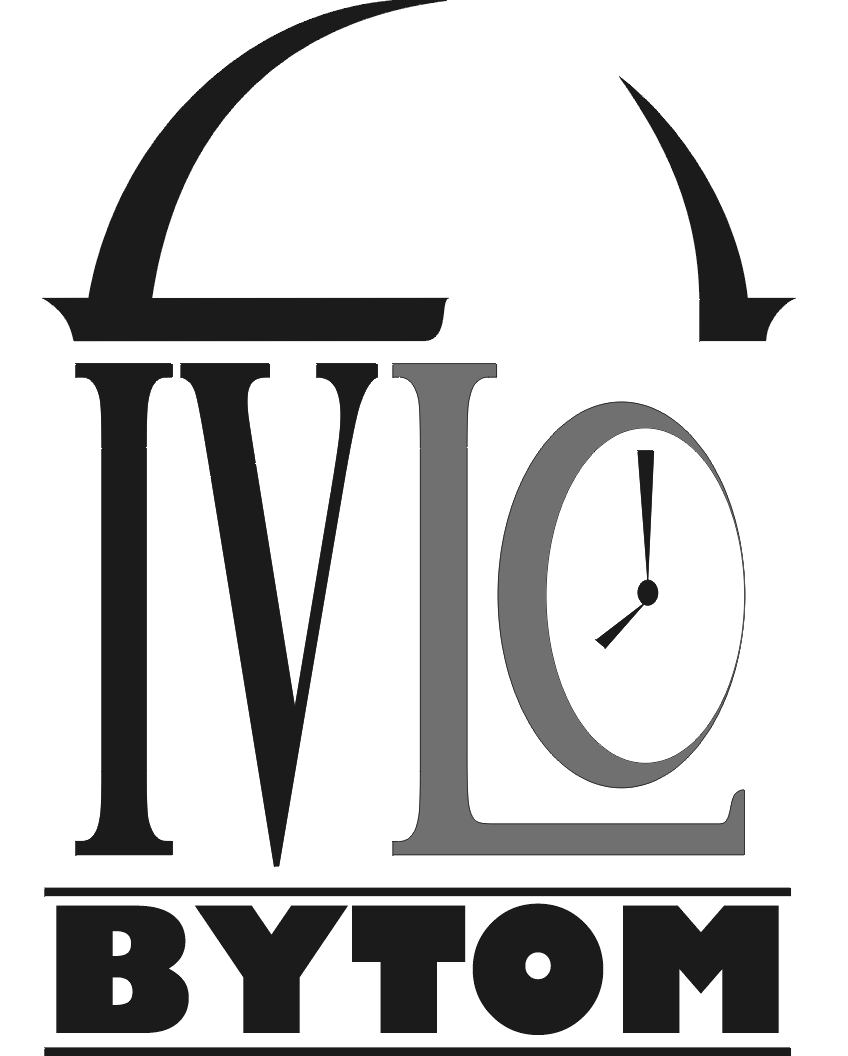 IV Liceum Ogólnokształcącegoim. Bolesława Chrobrego 1.Imiona i nazwisko_________________________________________________________2.Data i miejsce urodzenia_________________________________________________________3.PESEL___________________________________________________________4.Adres zamieszkania______________________________________________________5.Adres e – mail _________________________________________________________________6.Numer telefonu kontaktowego_____________________________________________________7.Imiona i nazwiska rodziców / opiekunów ________________________________________________________________8.Dane kontaktowe rodziców / opiekunów________________________________________________________9.Stopień zaawansowania nauki języków obcych (ilość lat)- język__________________                        - język _______________________10.Deklaracja nauki drugiego języka obcego  w IV LO- wybrany język__________________________________________________                              (niemiecki, francuski, hiszpański  -  wybierz 2 w kolejności) 11 Deklaracja wyboru trzeciego przedmiotu realizowanego w zakresie rozszerzonym(proszę wypełnić właściwą klasę).Klasa 1A(przedmioty do wyboru: matematyka,  wiedza o społeczeństwie) - wybrany przedmiot ____________________________________________W przypadku nieutworzenia się grupy, ze względu na zbyt małą liczbę chętnych, 
uczeń będzie realizował przedmiot wybrany przez większość  uczniów. Klasa 1B ma przypisane przedmioty realizowane w zakresie rozszerzonym. klasa C(przedmioty do wyboru: biologia,  historia) - wybrany przedmiot ____________________________________________W przypadku nieutworzenia się grupy, ze względu na zbyt małą liczbę chętnych, 
uczeń będzie realizował przedmiot wybrany przez większość  uczniów.klasa D  (przedmioty do wyboru:  fizyka, informatyka) - wybrany przedmiot ____________________________________________W przypadku nieutworzenia się grupy, ze względu na zbyt małą liczbę chętnych, 
uczeń będzie realizował przedmiot wybrany przez większość  uczniów.